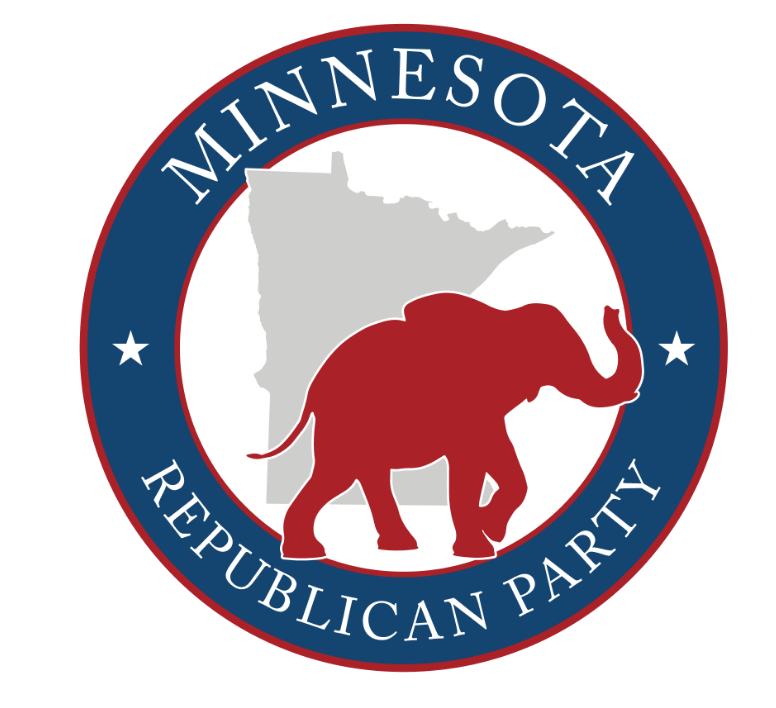 NATIONAL ELECTOR APPLICATIONIf you are running to be a national elector within your congressional district, please email your CD to learn more about their application process. Each CD has their own procedures and regulations. CD 1 - chair@mncd1republicans.org CD 2 - jditto_mn1@comcast.net CD 3 - chair@cd3mngop.com CD 4 - mmmanke@aol.com CD 5 - beck.alec1961@gmail.com CD 6 - chair@mncd6gop.com CD 7 - cab@hutchtel.net CD 8 - info@mncd8gop.com If you want to run to be a statewide elector, please complete the application below and email it to the MN GOP’s executive director at AEM@mngop.com with “National Elector Application” in the subject line before Tuesday, April 30th at 11:59 PM. Applications received after 11:59 PM on April 30th will not be accepted. Once your application is received, you will meet with the nominating committee. Legal first, middle, and last name: ______________________________________________Address: _______________________________________________________________                                             Street                          Unit                   City                            State                   ZIPBPOU: _____________________________      CD: __________________________Mobile phone: ____________________________  Email: _________________________Describe in 300 words or less why you are running to be an elector. Though not required, feel free to attach a resume or references. (over) Sign here to certify that if the Republican presidential nominee wins the state of Minnesota in the 2024 general election, and you are required to go to St. Paul to cast a vote on behalf of our Party, you will cast your vote for the winning Republican presidential candidate, not a candidate of your choice: ____________________________________________    ________________________                      Signed                                                                                               DatedSign here to certify that you understand that this position sometimes comes with media coverage and public scrutiny and that you will conduct yourself in a respectful and appropriate manner at all times so as to reflect the Party and our elected officials and candidates well: ____________________________________________    ________________________                      Signed                                                                                               DatedPAID FOR BY THE REPUBLICAN PARTY OF MINNESOTA. NOT AUTHORIZED BY ANY CANDIDATE OR CANDIDATE’S COMMITTEE. www.mngop.org 